Supporting InformationSoil and forest structure determine the large-scale occurrence and local abundance of a widespread Amazonian frogAnthony S. Ferreira, Robert Jehle, Adam J. Stow, and Albertina P. LimaTable S1. Locality and coordinates for each modules within the Purus–Madeira interfluvium.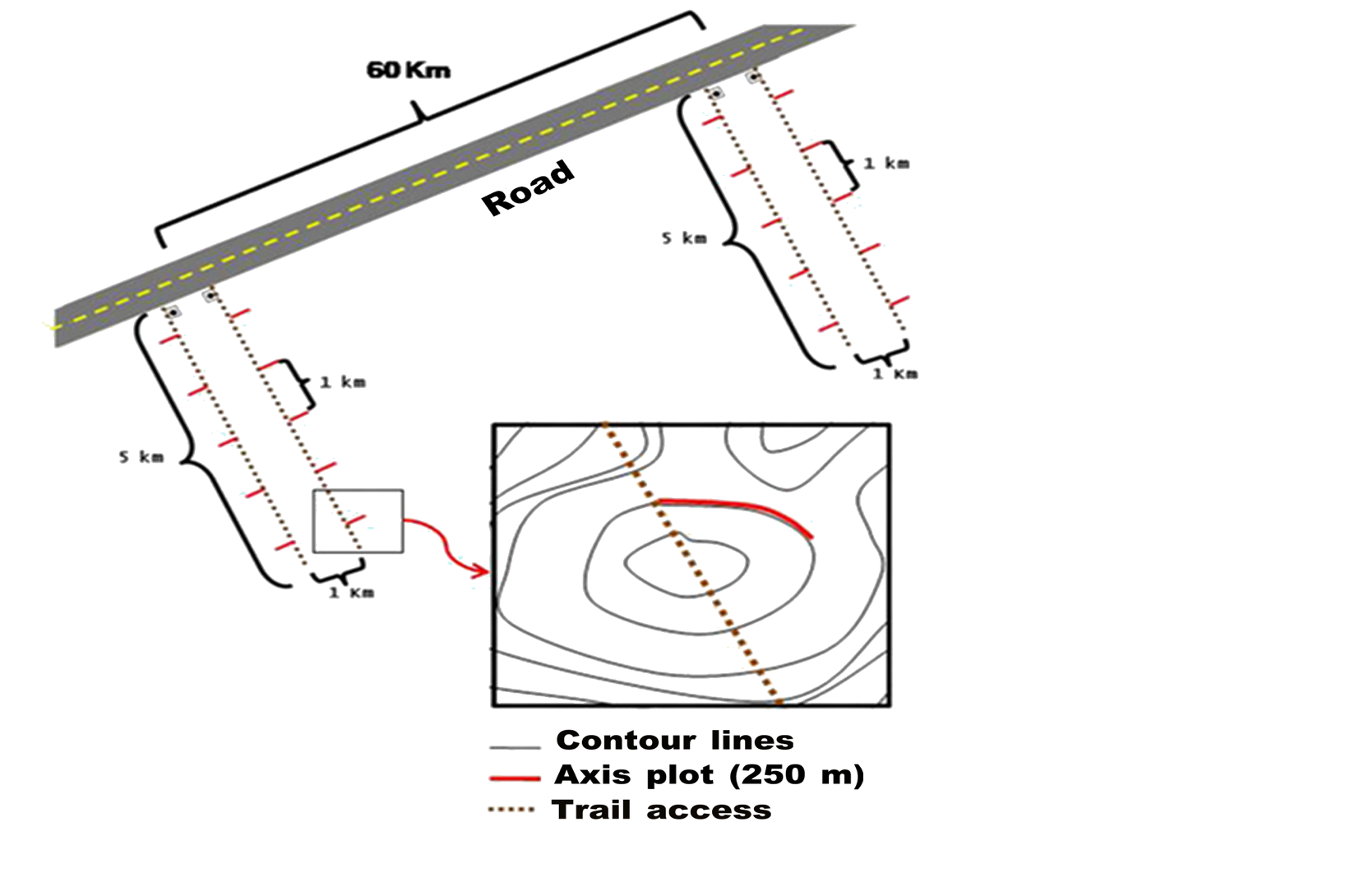 Figure S1. Diagram of the RAPELD model research modules, showing all distances: between each module, between the plots and between the two 5 km trails and the altitudinal contour lines. Source: Biodiversity Research Program (PPBio).Table S2. Sum of recorded individuals of A. femoralis and soil and forest-structure properties in 90 plots located along the Purus-Madeira interfluve, in central-southern Amazonia.     ModulesMunicipalityLatitudeLongitudeM01Careiro da Várzea-3°37’S-59°86’WM02Careiro-3°68’S-60°34’WM03Careiro-4°13’S-60°74’WM04Borba-4°38’S-60°96’WM05Beruri-4°62’S-61°24’WM06Manicoré-5°01’S-61°55’WM07Beruri-5°28’S-61°93’WM08Manicoré-5°63’S-62°19’WM09Tapauá-5°96’S-62°49’WM10Humaitá-6°57’S-62°94’WM11Humaitá-7°21’S-63°13’WM12Jirau-9°14’S-64°52’WM13Jirau-9°16’S-64°63’WM14Abumã-9°33’S-64°74’WModulesPlots idSum of A. femoralisSandClaySiltArea basalN° of treesM01TN_500327.5511.560.9525.323861M01TN_15002117.8410.7571.4122.923562M01TN_25001816.529.3354.1819.92051M01TN_4500112.3412.2575.4120.853573M02TN_500120.5318.560.9828.134197M02TN_2500021.6513.2565.125.413837M02TN_3500020.6821.2558.0826.415331M02TN_45001215.361668.6433.125112M03TN_4500012.8328.558.6731.977920M03TS_500036.1118.7545.1528.657621M03TS_250003.9541.554.5522.053505M03TS_3500031.9224.7543.3327.46773M04TN_500012.312661.6928.67533M04TN_1500025.551658.4533.379091M04TN_2500012.3912.575.1132.47950M04TN_3500030.2313.7556.0335.18408M04TN_4500043.046.2550.7133.849651M05TN_500050.851336.1527.958478M05TN_1500030.610.558.937.198257M05TN_2500022.842057.1634.98507M05TN_3500022.2812.565.2237.2810506M05TN_4500027.931458.0838.911475M06TN_500035.228.2556.5434.826359M06TN_1500043.217.7539.0634.538160M06TN_2500332.8919.3847.7429.716609M06TN_3500529.582743.4335.867801M06TN_4500019.3815.565.1335.228312M07TS_500027.828.7543.4530.935788M07TS_1500635.3313.551.1731.827227M07TS_25001525.9124.2549.8434.248240M07TS_3500038.7415.2546.0233.668052M07TS_4500338.1611.7550.0935.838379M08TS_500136.8819.2543.8733.465725M08TS_1500028.7414.2557.0227.177365M08TS_2500613.861967.1431.586948M08TS_3500139.7210.7549.5429.455970M08TS_4500017.6213.7568.6333.516828M09TS_500416.861667.1532.536945M09TS_1500030.9521.2547.8131.619149M09TS_2500126.01195530.889609M09TS_3500351.8811.536.6332.779997M09TS_4500922.312651.731.3610096M10TS_500147.4213.539.0832.36980M10TS_1500740.8912.546.6132.534766M10TS_2500335.951450.0627.85882M10TS_35001042.9211.7545.3328.444432M10TS_4500742.3222.7534.9330.635011M11TN_5004047.2912.540.2128.024676M11TN_15001849.4627.7522.7929.823330M11TN_25004921.316.2562.4626.774180M11TN_35005513.6516.569.8527.833631M11TN_4500618.419.2562.3524.654090M12T1_0814.477.77.917.461500M12T1_500141574.810.213.621349M12T1_1000232270.47.616.011591M12T1_2000519.872.87.410.341813M12T1_3000017.675.4718.933215M12T1_50002617.770.811.513.692612M12T2_03319.36911.711.881335M12T2_5001918.562.219.311.421902M12T2_10001618.870.410.814.042294M12T2_2000716.670.41310.972425M12T2_3000019.364.116.614.062629M12T2_40001119.962.617.527.332264M12T2_5000101764.218.824.621989M13T1_5004019.572.18.426.878011M13T1_10002420.570.5919.673410M13T1_2000132271720.413288M13T1_30001123.469.17.526.723618M13T1_40003220.871.2820.753529M13T1_5000518.772.3922.065155M13T2_1000503259.28.822.333373M13T2_2000031.159.89.132.832665M13T2_300012864.27.812.443497M13T2_4000731.758.79.611.914031M13T2_5000427.564.77.89.734023M14T1_0630.852.616.620.472521M14T1_500022.561.715.820.982176M14T1_100012754.518.516.553466M14T1_2000019.863.21717.95742M14T1_3000017.569.51317.673391M14T1_4000220.466.812.815.792731M14T1_5000029.153.91718.73467M14T2_04826.660.41316.224971M14T2_5005631.849.21917.633232M14T2_10002027.458.114.518.44218M14T2_2000030.552.317.213.57769M14T2_300003249.218.814.565829M14T2_40001431.752.31616.036582M14T2_5000040481218.146004